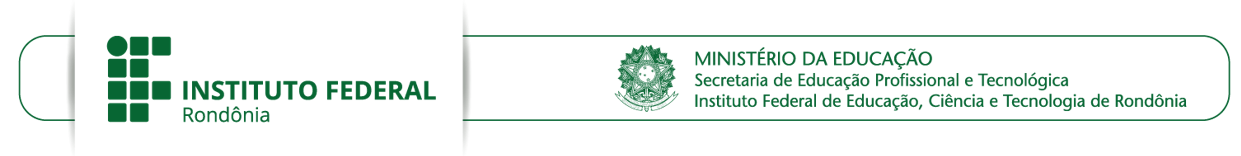 EDITAL Nº 3/2021/PROEX — PROJETO LAÇOSANEXO 4 — MODELO DE RELATÓRIO MENSAL INDIVIDUAL DE TRABALHO DOS ESTUDANTES BOLSISTAS (Entregar ao Coordenador do Projeto até o 3º dia útil subsequente ao mês de trabalho, para recebimento de bolsa.)Mês/Ano de Referência________________, ____ de ____________________ de 2021ASSINATURA DO BOLSISTA ASSINATURA DO(A) COORDENADOR(A)Nome do Bolsista:Nome do Bolsista:DiaAtividade DesenvolvidaHorárioCarga Horária12345678910111213141516171819202122232425262728293031Carga horária mensalCarga horária mensalObservações ou relatos, quando necessários:Observações ou relatos, quando necessários:Observações ou relatos, quando necessários:Observações ou relatos, quando necessários: